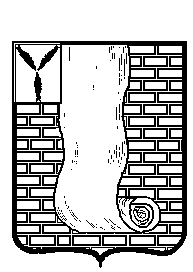 КРАСНОАРМЕЙСКОЕ РАЙОННОЕ СОБРАНИЕСАРАТОВСКОЙ ОБЛАСТИРЕШЕНИЕО внесении изменений в решение Красноармейского районного Собрания от 21.12.2020 №78 «Об утверждении структуры администрации Красноармейского муниципального района Саратовской области»от19.02.2021№11от19.02.2021№11от19.02.2021№11В соответствии с  частью 2 статьи 47 Федерального закона от 6 октября 2003 г. № 131-ФЗ «Об общих принципах организации местного самоуправления в Российской Федерации», Уставом Красноармейского муниципального района Саратовской области, Красноармейское районное Собрание РЕШИЛО:1.Внести в решение Красноармейского районного Собрания от 21.12.2020 №78 «Об утверждении структуры администрации Красноармейского муниципального района Саратовской области» следующие изменения:- пункт 4 изложить в новой редакции:«4.Настоящее решение вступает в силу со дня официального опубликования».                                                                                                                                                        2. Настоящее решение опубликовать на официальном сайте администрации Красноармейского муниципального района Саратовской области в сети Интернет.Председатель  Красноармейскогорайонного Собрания                                                                        Л.В. Герасимова                                                                          Глава Красноармейскогомуниципального района                                                                 А.И. Зотов